
ประกาศ ศูนย์วิจัยข้าวอุบลราชธานี กรมการข้าว
เรื่อง ประกาศผู้ชนะการเสนอราคา ซื้อวัสดุวิทยาศาสตร์ จำนวน ๑ ชุด โดยวิธีเฉพาะเจาะจง
--------------------------------------------------------------------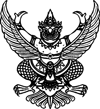 
ประกาศ ศูนย์วิจัยข้าวอุบลราชธานี กรมการข้าว
เรื่อง ประกาศผู้ชนะการเสนอราคา ซื้อวัสดุวิทยาศาสตร์ จำนวน ๑ ชุด โดยวิธีเฉพาะเจาะจง
--------------------------------------------------------------------               ตามที่ ศูนย์วิจัยข้าวอุบลราชธานี กรมการข้าว ได้มีโครงการ ซื้อวัสดุวิทยาศาสตร์ จำนวน ๑ ชุด โดยวิธีเฉพาะเจาะจง  นั้น
               วัสดุวิทยาศาสตร์ รวม ๓ รายการ จำนวน ๑ ชุด ผู้ได้รับการคัดเลือก ได้แก่ ห้างหุ้นส่วนจำกัด เอส.พี.วาย.ซายน์ เทค (ขายส่ง,ขายปลีก,ให้บริการ) โดยเสนอราคา เป็นเงินทั้งสิ้น ๒๐,๓๓๐.๐๐ บาท (สองหมื่นสามร้อยสามสิบบาทถ้วน) รวมภาษีมูลค่าเพิ่มและภาษีอื่น ค่าขนส่ง ค่าจดทะเบียน และค่าใช้จ่ายอื่นๆ ทั้งปวง               ตามที่ ศูนย์วิจัยข้าวอุบลราชธานี กรมการข้าว ได้มีโครงการ ซื้อวัสดุวิทยาศาสตร์ จำนวน ๑ ชุด โดยวิธีเฉพาะเจาะจง  นั้น
               วัสดุวิทยาศาสตร์ รวม ๓ รายการ จำนวน ๑ ชุด ผู้ได้รับการคัดเลือก ได้แก่ ห้างหุ้นส่วนจำกัด เอส.พี.วาย.ซายน์ เทค (ขายส่ง,ขายปลีก,ให้บริการ) โดยเสนอราคา เป็นเงินทั้งสิ้น ๒๐,๓๓๐.๐๐ บาท (สองหมื่นสามร้อยสามสิบบาทถ้วน) รวมภาษีมูลค่าเพิ่มและภาษีอื่น ค่าขนส่ง ค่าจดทะเบียน และค่าใช้จ่ายอื่นๆ ทั้งปวงประกาศ ณ วันที่  ๒๖ เมษายน พ.ศ. ๒๕๖๕